DERINYA PRIMARY SCHOOLHEALTH CARE NEEDS POLICY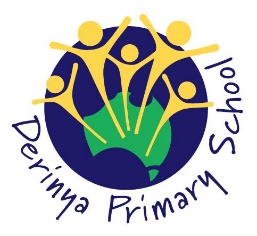 PurposeTo ensure that Derinya Primary School provides appropriate support to students with health care needs.ObjectiveTo explain to Derinya Primary School  parents, carers, staff and students the processes and procedures in place to support students with health care needs at school.ScopeThis policy applies to:all staff, including casual relief staff and volunteersall students who have been diagnosed with a health care need that may require support, monitoring or medication at school.  PolicyThis policy should be read with Derinya Primary School’s First Aid, Administration of Medication, Anaphylaxis and Asthma policies Student health support planningIn order to provide appropriate support to students at Derinya Primary School who may need medical care or assistance, a Student Health Support Plan will be prepared by Assistant Principal in charge of Student Wellbeing and First Aid Officer (where necessary)  in consultation with the student, their parents, carers and treating medical practitioners. Student Health Support plans help our school to assist students with:routine health care support needs, such as supervision or provision of medicationpersonal care support needs, such as assistance with personal hygiene, continence care, eating and drinking, transfers and positioning, and use of health-related equipmentemergency care needs, such as predictable emergency first aid associated with asthma, seizure or diabetes management.[Note: Template health planning forms are available here: https://www2.education.vic.gov.au/pal/health-care-needs/resources]Students with complex medical care needs, for example, tracheostomy care, seizure management or tube feeding, must have a Student Health Support Plan which provides for appropriate staff to undertake specific training to meet the student’s particular needs. At enrolment or when a health care need is identified, parents/carers should provide accurate information about the student’s condition or health care needs, ideally documented by the student’s treating medical/health care practitioner on a Medical Advice Form (or relevant equivalent) Note: Template health planning forms are available here: https://www2.education.vic.gov.au/pal/health-care-needs/resources]Derinya Primary School may invite parents and carers to attend a Student Support Group meeting to discuss the contents of a student’s Health Support Plan and assistance that the student may need at school or during school activities. Where necessary Derinya Primary School may also request consent from parents and carers to consult with a student’s medical practitioners, to assist in preparing the plan and ensure that appropriate staff understand the student’s needs. Consultation with the student’s medical practitioner will not occur without parent/carer consent unless required or authorised by law. Student Health Support Plans will be reviewed:when updated information is received from the student’s medical practitioner when the school, student or parents and carers have concerns with the support being provided to the studentif there are changes to the support being provided to the student, or on an annual basis. Management of confidential medical information Confidential medical information provided to Derinya Primary School to support a student will be: recorded on the student’s fileshared with all relevant staff so that they are able to properly support students diagnosed with medical conditions and respond appropriately if necessary. COMMUNICATIONThis policy will be communicated to our school community in the following ways: Included in staff induction processes and staff trainingAvailable publicly on our school’s website [or insert other online parent/carer/student communications platform]Included in staff handbook/manualDiscussed at staff briefings/meetings as requiredIncluded in transition and enrolment packsDiscussed at parent information nights/sessionsReminders in our school newsletter Hard copy available from school administration upon requestFurther information and resourcesthe Department’s Policy and Advisory Library (PAL): Health Care NeedsHealth Support Planning FormsComplex Medical Care SupportsChild and Family Violence Information Sharing Schemes Privacy and Information SharingPOLICY REVIEW AND APPROVALPolicy last reviewed August 2021 Approved by Principal Next scheduled review date August 2024